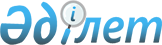 О районном бюджете Енбекшиказахского района на 2014-2016 годы
					
			Утративший силу
			
			
		
					Решение Енбекшиказахского районного маслихата Алматинской области от 21 декабря 2013 года N 25-1. Зарегистрировано Департаментом юстиции Алматинской области 30 декабря 2013 года N 2544. Утратило силу решением Енбекшиказахского районного маслихата Алматинской области от 27 мая 2015 года № 47-3      Сноска. Утратило силу решением Енбекшиказахского районного маслихата Алматинской области от 27.05.2015 № 47-3.

      Примечание РЦПИ:

      В тексте документа сохранена пунктуация и орфография оригинала.

      В соответствии c пунктом 2 статьи 9 Бюджетного Кодекса Республики Казахстан от 4 декабря 2008 года и подпунктом 1) пункта 1 статьи 6 Закона Республики Казахстан "О местном государственном управлении и самоуправлении в Республике Казахстан" от 23 января 2001 года Енбекшиказахский районный маслихат РЕШИЛ:

      1. Утвердить районный бюджет на 2014-2016 годы, согласно приложениям 1, 2 и 3 соответственно, в том числе на 2014 год в следующих объемах:

      1) доходы 14252270, в том числе:

      налоговые поступления 3179984 тысяч тенге;

      неналоговые поступления 24950 тысяч тенге;

      поступление от продажи основного капитала 130000 тысяч тенге;

      поступление трансфертов 10917336 тысяч тенге, в том числе:

      целевые текущие трансферты 3181784 тысяч тенге;

      целевые трансферты на развитие 3007292 тысяч тенге;

      субвенции 4728260 тысяч тенге;

      2) затраты 14728679 тысяч тенге;

      3) чистое бюджетное кредитование 138708 тысяч тенге, в том числе:

      бюджетные кредиты 152790 тысяч тенге;

      погашение бюджетных кредитов 14082 тысяч тенге;

      4) сальдо по операциям с финансовыми активами 11060 тысяч тенге;

      5) дефицит (профицит) бюджета (-) 626177 тысяч тенге;

      6) финансирование дефицита (использование профицита) бюджета 626177 тысяч тенге.

      Сноска. Пункт 1 в редакции решения Енбекшиказахского районного маслихата Алматинской области от 24.11.2014 N 40-1 (вводится в действие с 01.01.2014).

      2. Утвердить резерв местного исполнительного органа района на 2014 год в сумме 24605 тысяч тенге.

      3. Утвердить перечень районных бюджетных программ, не подлежащих секвестру в процессе исполнения районного бюджета на 2014 год, согласно приложению 4.

      4. Контроль за исполнением настоящего решения возложить на постоянную комиссию районного маслихата "По вопросам соблюдения законодательства и бюджету".

      5. Настоящее решение вводится в действие с 1 января 2014 года.

      

      21 декабря 2013 года

 Районный бюджет Енбекшиказахского района на 2014 год      Сноска. Приложение 1 в редакции решения Енбекшиказахского районного маслихата Алматинской области от 24.11.2014 N 40-1 (вводится в действие с 01.01.2014).

 Районный бюджет Енбекшиказахского района на 2015 год Районный бюджет Енбекшиказахского района на 2016 год Перечень районных бюджетных программ не подлежащие секвестру
в процессе исполнения районного бюджета на 2014 год
					© 2012. РГП на ПХВ «Институт законодательства и правовой информации Республики Казахстан» Министерства юстиции Республики Казахстан
				Председатель сессии

районного маслихата

Амиркулов Е.

Секретарь районного

маслихата

Талкамбаев А.

"СОГЛАСОВАНО"

Руководитель государственного

учреждения "Отдел экономики

и бюджетного планирования

Енбекшиказахского района"

Жакеев Ермек

Приложение 1
утвержденное решением Енбекшиказахского
районного маслихата от 21 декабря
2013 года N 25-1 "О районном бюджете
Енбекшиказахского района на
2014-2016 годы"Категория

Категория

Категория

Категория

Сумма

тысяч

тенге

Класс

Класс

Класс

Сумма

тысяч

тенге

Подкласс Наименование

Подкласс Наименование

Сумма

тысяч

тенге

I. Доходы

14252270

1

Налоговые поступления 

3179984

04

Hалоги на собственность

2688225

1

Hалоги на имущество

2289414

3

Земельный налог

27600

4

Hалог на транспортные средства

362711

5

Единый земельный налог

8500

05

Внутренние налоги на товары, работы и услуги

454256

2

Акцизы

413200

3

Поступления за использование природных и других

ресурсов

6168

4

Сборы за ведение предпринимательской и

профессиональной деятельности

31688

5

Налог на игорный бизнес

3200

08

Обязательные платежи, взимаемые за совершение

юридически значимых действий и (или) выдачу

документов уполномоченными на то государственными

органами или должностными лицами

37503

1

Государственная пошлина

37503

2

Неналоговые поступления

24950

01

Доходы от государственной собственности

5700

1

Поступления части чистого дохода государственных

предприятий

0

5

Доходы от аренды имущества, находящегося в государственной собственности

5700

04

Штрафы, пени, санкции, взыскания, налагаемые

государственными учреждениями, финансируемыми из

государственного бюджета, а также содержащимися и

финансируемыми из бюджета (сметы расходов)

Национального Банка Республики Казахстан

3250

1

Штрафы, пени, санкции, взыскания, налагаемые

государственными учреждениями, финансируемыми из

государственного бюджета, а также содержащимися и

финансируемыми из бюджета (сметы расходов)

Национального Банка Республики Казахстан, за

исключением поступлений от организаций нефтяного

сектора

3250

06

Прочие неналоговые поступления

16000

1

Прочие неналоговые поступления

16000

3

Поступления от продажи основного капитала

130000

01

Продажа государственного имущества, закрепленного

за государственными учреждениями

0

03

Продажа земли и нематериальных активов

130000

1

Продажа земли

130000

4

Поступления трансфертов

10917336

02

Трансферты из вышестоящих органов государственного

управления

10917336

2

Трансферты из областного бюджета

10917336

Функциональная группа

Функциональная группа

Функциональная группа

Функциональная группа

Функциональная группа

Сумма

тысяч

тенге

Функциональная подгруппа

Функциональная подгруппа

Функциональная подгруппа

Функциональная подгруппа

Сумма

тысяч

тенге

Администратор бюджетных программ

Администратор бюджетных программ

Администратор бюджетных программ

Сумма

тысяч

тенге

Программа 

Программа 

Сумма

тысяч

тенге

Наименование

Сумма

тысяч

тенге

II. Затраты

14728679

01

Государственные услуги общего характера

629568

1

Представительные, исполнительные и другие

органы, выполняющие общие функции

государственного управления

592802

112

Аппарат маслихата района (города областного

значения)

12845

001

Услуги по обеспечению деятельности маслихата

района (города областного значения)

12774

003

Капитальные расходы государственного органа

71

122

Аппарат акима района (города областного

значения)

102686

001

Услуги по обеспечению деятельности акима

района (города областного значения)

94131

003

Капитальные расходы государственного органа

8555

123

Аппарат акима района в городе, города

районного значения, поселка, села, сельского

округа

477271

001

Услуги по обеспечению деятельности акима

района в городе, города районного значения,

поселка, села, сельского округа

466860

022

Капитальные расходы государственного органа

10411

2

Финансовая деятельность

17845

452

Отдел финансов района (города областного

значения)

17845

001

Услуги по реализации государственной политики

в области исполнения бюджета района (города

областного значения) и управления коммунальной

собственностью района (города областного

значения)

13350

003

Проведение оценки имущества в целях

налогообложения

2929

010

Приватизация, управлением коммунальным

имуществом, постприватизационная деятельность

и регулирование споров, связанных с этим

866

018

Капитальные расходы государственного органа

700

5

Планирование и статистическая деятельность

18921

453

Отдел экономики и бюджетного планирования

района (города областного значения)

18921

001

Услуги по реализации государственной политики

в области формирования, развития экономической

политики, системы государственного

планирования и управления района (города

областного значения)

18213

004

Капитальные расходы государственного органа

708

02

Оборона

107721

1

Военные нужды

2769

122

Аппарат акима района (города областного

значения)

2769

005

Мероприятия в рамках исполнения всеобщей

воинской обязанности

2769

2

Организация работы по чрезвычайным ситуациям

104952

006

Предупреждение и ликвидация чрезвычайных

ситуаций масштаба района (города областного

значения)

104431

007

Мероприятия по профилактике и тушению степных

пожаров районного (городского) масштаба, а

также пожаров в населенных пунктах, в которых

не созданы органы государственной

противопожарной службы

521

03

Общественный порядок, безопасность, правовая,

судебная, уголовно-исполнительная деятельность

27337

9

Прочие услуги в области общественного порядка

безопасности

27337

485

Отдел пассажирского транспорта и автомобильных

дорог района (города областного значения)

27337

021

Обеспечение безопасности дорожного движения в

населенных пунктах

27337

04

Образование

10228639

1

Дошкольное воспитание и обучение

766580

464

Отдел образования района (города областного

значения)

766580

009

Обеспечение деятельности организаций

дошкольного воспитания и обучения

218967

040

Реализация государственного образовательного

заказа в дошкольных организациях образования

547613

2

Начальное, основное среднее и общее среднее

образование

6849855

123

Аппарат акима района в городе, города

районного значения, поселка, села, сельского

округа

64267

005

Организация бесплатного подвоза учащихся до

школы и обратно в сельской местности 

64267

464

Отдел образования района (города областного

значения)

6785588

003

Общеобразовательное обучение

6747014

006

Дополнительное образование для детей

38574

4

Техническое и профессиональное, послесреднее

образование

42777

464

Отдел образования района (города областного

значения)

42777

018

Организация профессионального обучения

42777

9

Прочие услуги в области образования

2569427

464

Отдел образования района (города областного

значения)

1301552

001

Услуги по реализации государственной политики

на местном уровне в области образования

14843

004

Информатизация системы образования в

государственных учреждениях образования

района (города областного значения)

45073

005

Приобретение и доставка учебников,

учебно-методических комплексов для

государственных учреждений образования

района (города областного значения)

133113

012

Капитальные расходы государственного органа

600

015

Ежемесячная выплата денежных средств опекунам

(попечителям) на содержание ребенка-сироты

(детей-сирот), и ребенка (детей), оставшегося

без попечения родителей

65826

067

Капитальные расходы подведомственных

государственных учреждений и организаций

1042097

467

Отдел строительства района (города областного

значения)

1267875

037

Строительство и реконструкция объектов

образования

1267875

06

Социальная помощь и социальное обеспечение

524615

2

Социальная помощь

482325

451

Отдел занятости и социальных программ района

(города областного значения)

482325

002

Программа занятости

69980

004

Оказание социальной помощи на приобретение

топлива специалистам здравоохранения,

образования, социального обеспечения,

культуры, спорта и ветеринарии в сельской

местности в соответствии с законодательством

Республики Казахстан

52255

005

Государственная адресная социальная помощь

45790

006

Оказание жилищной помощи

85928

007

Социальная помощь отдельным категориям

нуждающихся граждан по решениям местных

представительных органов

13994

010

Материальное обеспечение детей-инвалидов,

воспитывающихся и обучающихся на дому

11578

014

Оказание социальной помощи нуждающимся

гражданам на дому

35099

016

Государственные пособия на детей до 18 лет

129806

017

Обеспечение нуждающихся инвалидов

обязательными гигиеническими средствами и

предоставление услуг специалистами жестового

языка, индивидуальными помощниками в

соответствии с индивидуальной программой

реабилитации инвалида

37895

9

Прочие услуги в области социальной помощи и

социального обеспечения

42290

451

Отдел занятости и социальных программ района

(города областного значения)

42290

001

Услуги по реализации государственной политики

на местном уровне в области обеспечения

занятости и реализации социальных программ

для населения

37785

011

Оплата услуг по зачислению, выплате и доставке

пособий и других социальных выплат

4205

021

Капитальные расходы государственного органа

300

050

Реализация Плана мероприятий по обеспечению

прав и улучшению качества жизни инвалидов

0

07

Жилищно-коммунальное хозяйство

2148992

1

Жилищное хозяйство

1087646

123

Аппарат акима района в городе, города

районного значения, поселка, села, сельского

округа

32232

027

Ремонт и благоустройство объектов в рамках

развития городов и сельских населенных пунктов

по Дорожной карте занятости 2020

32232

463

Отдел земельных отношений района (города

областного значения)

40107

016

Изъятие земельных участков для государственных

нужд 

40107

467

Отдел строительства района (города областного

значения)

1001669

003

Проектирование, строительство и (или)

приобретение жилья коммунального жилищного

фонда

63431

004

Проектирование, развитие, обустройство и (или)

приобретение инженерно-коммуникационной

инфраструктуры

938238

487

Отдел жилищно-коммунального хозяйства и

жилищной инспекции района (города областного

значения)

13638

001

Услуги по реализации государственной политики

на местном уровне в области

жилищно-коммунального хозяйства и жилищного

фонда

7275

041

Ремонт и благоустройство объектов в рамках

развития городов и сельских населенных пунктов

по Дорожной карте занятости 2020

6363

2

Коммунальное хозяйство

780344

467

Отдел строительства района (города областного

значения)

2000

005

Развитие коммунального хозяйства

2000

487

Отдел жилищно-коммунального хозяйства и

жилищной инспекции района (города областного

значения)

778344

016

Функционирование системы водоснабжения и

водоотведения

42596

028

Развитие коммунального хозяйства

330378

029

Развитие системы водоснабжения и водоотведения

405370

3

Благоустройство населенных пунктов

281002

487

Отдел жилищно-коммунального хозяйства и

жилищной инспекции района (города областного

значения)

281002

017

Обеспечение санитарии населенных пунктов

14453

025

Освещение улиц в населенных пунктах

167017

030

Благоустройство и озеленение населенных

пунктов

96032

031

Содержание мест захоронений и захоронение

безродных

3500

08

Культура, спорт, туризм и информационное

пространство

391633

1

Деятельность в области культуры

79146

455

Отдел культуры и развития языков района

(города областного значения)

79146

003

Поддержка культурно-досуговой работы

79146

2

Спорт

11571

465

Отдел физической культуры и спорта района

(города областного значения

11571

001

Услуги по реализации государственной политики

на местном уровне в сфере физической культуры

и спорта

5035

006

Проведение спортивных соревнований на районном

(города областного значения) уровне

1689

007

Подготовка и участие членов сборных команд

района (города областного значения) по

различным видам спорта на областных спортивных

соревнованиях

4847

3

Информационное пространство

46374

455

Отдел культуры и развития языков района

(города областного значения)

40920

006

Функционирование районных (городских)

библиотек

35238

007

Развитие государственного языка и других

языков народа Казахстана

5682

456

Отдел внутренней политики района (города

областного значения)

5454

002

Услуги по проведению государственной

информационной политики через газеты и

журналы

5454

9

Прочие услуги по организации культуры, спорта,

туризма и информационного пространства

254542

455

Отдел культуры и развития языков района

(города областного значения)

227095

001

Услуги по реализации государственной политики

на местном уровне в области развития языков и

культуры

6173

010

Капитальные расходы государственного органа

0

032

Капитальные расходы подведомственных

государственных учреждений и организаций

220922

456

Отдел внутренней политики района (города

областного значения)

27447

001

Услуги по реализации государственной политики

на местном уровне в области информации,

укрепления государственности и формирования

социального оптимизма граждан

27447

10

Сельское, водное, лесное, рыбное хозяйство,

особо охраняемые природные территории, охрана

окружающей среды и животного мира, земельные

отношения

236215

1

Сельское хозяйство

69648

453

Отдел экономики и бюджетного планирования

района (города областного значения)

20774

099

Реализация мер по оказанию социальной

поддержки специалистов

20774

462

Отдел сельского хозяйства района (города

областного значения)

16228

001

Услуги по реализации государственной политики

на местном уровне в сфере сельского хозяйства

16228

006

Капитальные расходы государственного органа

0

473

Отдел ветеринарии района (города областного

значения)

32646

001

Услуги по реализации государственной политики

на местном уровне в сфере ветеринарии

8148

006

Организация санитарного убоя больных животных

2862

007

Организация отлова и уничтожения бродячих

собак и кошек

2000

008

Возмещение владельцам стоимости изымаемых и

уничтожаемых больных животных, продуктов и

сырья животного происхождения

16216

009

Проведение ветеринарных мероприятий по

энзоотическим болезням животных

3420

6

Земельные отношения

16334

463

Отдел земельных отношений района (города

областного значения)

16334

001

Услуги по реализации государственной политики

в области регулирования земельных отношений на

территории района (города областного значения)

16334

002

Работы по переводу сельскохозяйственных угодий

из одного вида в другой

0

9

Прочие услуги в области сельского, водного,

лесного, рыбного хозяйства, охраны окружающей

среды и земельных отношений

150233

473

Отдел ветеринарии района (города областного

значения)

150233

011

Проведение противоэпизоотических мероприятий

150233

11

Промышленность, архитектурная,

градостроительная и строительная деятельность

21259

2

Архитектурная, градостроительная и

строительная деятельность

21259

467

Отдел строительства района (города областного

значения)

12914

001

Услуги по реализации государственной политики

на местном уровне в области строительства

12614

017

Капитальные расходы государственного органа

300

468

Отдел архитектуры и градостроительства района

( города областного значения)

8345

001

Услуги по реализации государственной политики

в области архитектуры и градостроительства на

местном уровне

8345

004

Капитальные расходы государственного органа

0

12

Транспорт и коммуникации

146547

1

Автомобильный транспорт

140187

485

Отдел пассажирского транспорта и автомобильных

дорог района (города областного значения)

140187

023

Обеспечение функционирования автомобильных

дорог 

140187

9

Прочие услуги в сфере транспорта и

коммуникаций

6360

485

Отдел пассажирского транспорта и автомобильных

дорог района (города областного значения)

6360

001

Услуги по реализации государственной политики

на местном уровне в области пассажирского

транспорта и автомобильных дорог

6313

003

Капитальные расходы государственного органа

47

13

Прочие

253595

3

Поддержка предпринимательской деятельности и

защита конкуренции

8752

469

Отдел предпринимательства района (города

областного значения)

8752

001

Услуги по реализации государственной политики

на местном уровне в области развития

предпринимательства и промышленности

8752

9

Прочие

244843

123

Аппарат акима района в городе, города

районного значения, поселка, села, сельского

округа

124020

040

Реализация мер по содействию экономическому

развитию регионов в рамках Программы "Развитие

регионов" 

124020

452

Отдел финансов района (города областного

значения)

24605

012

Резерв местного исполнительного органа района

(города областного значения) 

24605

464

Отдел образования района (города областного

значения)

19890

041

Реализация мер по содействию экономическому

развитию регионов в рамках Программы "Развитие

регионов" 

19890

473

Отдел ветеринарии района (города областного

значения)

46750

040

Реализация мер по содействию экономическому

развитию регионов в рамках Программы "Развитие

регионов" 

46750

487

Отдел жилищно-коммунального хозяйства и

жилищной инспекции района (города областного

значения)

29578

040

Реализация мер по содействию экономическому

развитию регионов в рамках Программы "Развитие

регионов" 

29578

14

Обслуживание долга

2

1

Обслуживание долга

2

452

Отдел финансов района (города областного

значения)

2

013

Обслуживание долга местных исполнительных

органов по выплате вознаграждений и иных

платежей по займам из областного бюджета

2

15

Трансферты

12556

1

Трансферты

12556

452

Отдел финансов района (города областного

значения)

12556

006

Возврат неиспользованных (недоиспользованных)

целевых трансфертов

12556

ІІІ. Чистое бюджетное кредитование

138708

Бюджетные кредиты

152790

10

Сельское, водное, лесное, рыбное хозяйство,

особо охраняемые природные территории, охрана

окружающей среды и животного мира, земельные

отношения

152790

1

Сельское хозяйство

152790

453

Отдел экономики и бюджетного планирования

района (города областного значения)

152790

006

Бюджетные кредиты для реализации мер

социальной поддержки специалистов

152790

Категория

Категория

Категория

Категория

Сумма

тысяч

тенге

Класс

Класс

Класс

Сумма

тысяч

тенге

Подкласс Наименование

Подкласс Наименование

Сумма

тысяч

тенге

Погашение бюджетных кредитов

14082

5

Погашение бюджетных кредитов

14082

01

Погашение бюджетных кредитов

14082

1

Погашение бюджетных кредитов, выданных из

государственного бюджета

14082

Функциональная группа

Функциональная группа

Функциональная группа

Функциональная группа

Функциональная группа

Сумма

тысяч

тенге

Функциональная подгруппа

Функциональная подгруппа

Функциональная подгруппа

Функциональная подгруппа

Сумма

тысяч

тенге

Администратор бюджетных программ

Администратор бюджетных программ

Администратор бюджетных программ

Сумма

тысяч

тенге

Программа

Программа

Сумма

тысяч

тенге

Наименование

IY. Сальдо по операциям с финансовыми активами

11060

Приобретение финансовых активов

13

Прочие

11060

9

Прочие

11060

487

Отдел жилищно-коммунального хозяйства и

жилищной инспекции района (города областного

значения)

11060

065

Формирование или увеличение уставного капитала

юридических лиц

11060

Категория

Категория

Категория

Категория

Сумма

тысяч

тенге

Класс

Класс

Класс

Сумма

тысяч

тенге

Подкласс

Подкласс

Сумма

тысяч

тенге

Y. Дефицит (профицит) бюджета

-626177

YI. Финансирование дефицита( использование

профицита) бюджета

626177

7

Поступление займов

152790

1

Внутренние государственные займы

152790

2

Договоры займа

152790

8

Используемые остатки бюджетных средств

487470

1

Остатки бюджетных средств

487470

1

Свободные остатки бюджетных средств

487470

Функциональная группа

Функциональная группа

Функциональная группа

Функциональная группа

Функциональная группа

Сумма

тысяч

тенге

Функциональная подгруппа

Функциональная подгруппа

Функциональная подгруппа

Функциональная подгруппа

Сумма

тысяч

тенге

Администратор бюджетных программ

Администратор бюджетных программ

Администратор бюджетных программ

Сумма

тысяч

тенге

Программа Наименование

Программа Наименование

Сумма

тысяч

тенге

16

Погашение займов

14083

1

Погашение займов

14083

452

Отдел финансов района (города областного

значения)

14083

008

Погашение долга местного исполнительного органа

перед вышестоящим бюджетом

14082

021

Возврат неиспользованных бюджетных кредитов,

выданных из местного бюджета

1

Приложение 2
к утвержденному решению маслихата
Енбекшиказахского района
от 21 декабря 2013 года
N 25-1 "О районном бюджете
Енбекшиказахского района на
2014-2016 годыКатегория

Категория

Категория

Категория

Сумма

(тыс.тенге)

Класс

Класс

Класс

Сумма

(тыс.тенге)

Подкласс Наименование

Подкласс Наименование

Сумма

(тыс.тенге)

I. ДОХОДЫ

14205365

1

Налоговые поступления

3602352

04

Hалоги на собственность

3075362

1

Hалоги на имущество

2691125

3

Земельный налог

29532

4

Hалог на транспортные средства

345610

5

Единый земельный налог

9095

05

Внутренние налоги на товары, работы и

услуги

484597

2

Акцизы

436073

3

Поступления за использование природных и

других ресурсов

9362

4

Сборы за ведение предпринимательской и

профессиональной деятельности

35738

5

Налог на игорный бизнес

3424

08

Обязательные платежи, взимаемые за

совершение юридически значимых действий

и (или) выдачу документов уполномоченными

на то государственными органами или

должностными лицами

42393

1

Государственная пошлина

42393

2

Неналоговые поступления

28569

01

Доходы от государственной собственности

6099

5

Доходы от аренды имущества, находящегося

в государственной собственности

6099

04

Штрафы, пени, санкции, взыскания,

налагаемые государственными учреждениями,

финансируемыми из государственного

бюджета, а также содержащимися и

финансируемыми из бюджета

(сметы расходов) Национального Банка

Республики Казахстан

5350

1

Штрафы, пени, санкции, взыскания,

налагаемые государственными учреждениями,

финансируемыми из государственного

бюджета, а также содержащимися и

финансируемыми из бюджета

(сметы расходов) Национального Банка

Республики Казахстан, за исключением

поступлений

5350

06

Прочие неналоговые поступления

17120

1

Прочие неналоговые поступления

17120

3

Поступленния от продажи основного

капитала

128400

03

Продажа земли и нематериальных активов

128400

1

Продажа земли

128400

4

Поступление трансфертов

10446044

02

Трансферты из вышестоящих органов

государственного управления

10446044

2

Трансферты из областного бюджета

10446044

Функциональная группа

Функциональная группа

Функциональная группа

Функциональная группа

Сумма

(тыс.тенге)

Администратор бюджетных программ

Администратор бюджетных программ

Администратор бюджетных программ

Сумма

(тыс.тенге)

Программа

Программа

Сумма

(тыс.тенге)

Наименование

Сумма

(тыс.тенге)

II. ЗАТРАТЫ

14205365

1

Государственные услуги общего характера

613134

Представительные, исполнительные и другие

органы, выполняющие общие функции

государственного управления

580652

112

Аппарат маслихата района

(города областного значения)

13032

0 01

Услуги по обеспечению деятельности

маслихата района (города областного

значения)

12732

003

Капитальные расходы государственного

органа

300

122

Аппарат акима района

(города областного значения)

88826

0 01

Услуги по обеспечению деятельности акима

района (города областного значения)

83426

003

Капитальные расходы государственного

органа

5400

123

Аппарат акима района в городе, города

районного значения, поселка, села,

сельского округа

478794

001

Услуги по обеспечению деятельности акима

района в городе, города районного

значения, поселка, села, сельского округа

478794

Финансовая деятельность

15782

452

Отдел финансов района

(города областного значения)

15782

001

Услуги по реализации государственной

политики в области исполнения бюджета

района (города областного значения) и

управления коммунальной собственностью

района (города областного значения

11326

003

Проведение оценки имущества в целях

налогообложения

2929

010

Приватизация, управлением коммунальным

имуществом, постприватизационная

деятельность и регулирование

споров,связанных с этим

927

018

Капитальные расходы государственного

органа

600

Планирование и статистическая

деятельность

16700

453

Отдел экономики и бюджетного планирования

района (города областного значения)

16700

001

Услуги по реализации государственной

политики в области формирования, развития

экономической политики, системы

государственного планирования, управления

района (города областного значения)

16000

004

Капитальные расходы государственного

органа

700

2

Оборона

3520

Военные нужды

2963

122

Аппарат акима района

(города областного значения)

2963

005

Мероприятия в рамках исполнения всеобщей

воинской обязанности

2963

Организация работы по чрезвычайным

ситуациям

557

007

Мероприятия по профилактике и тушению

степных пожаров районного (городского)

масштаба, а также пожаров в населенных

пунктах, в которых не созданы органы

государственной противопожарной службы

557

3

Общественный порядок, безопасность,

правовая, судебная,

уголовно-исполнительная деятельность

2675

Правоохранительная деятельность

2675

485

Отдел пассажирского транспорта и

автомобильных дорог района

(города областного значения)

2675

021

Обеспечение безопасности дорожного

движения в населенных пунктах

2675

4

Образование

9845058

Дошкольное воспитание и обучение

559489

464

Отдел образования района

(города областного значения)

559489

009

Обеспечение деятельности организаций

дошкольного воспитания и обучения

196948

040

Реализация государственного

образовательного заказа в дошкольных

организациях образования

362541

Начальное, основное среднее и общее

среднее образование

6625587

123

Аппарат акима района в городе, города

районного значения, поселка, села,

сельского округа

68766

005

Организация бесплатного подвоза учащихся

до школы и обратно в сельской местности 

68766

464

Отдел образования района

(города областного значения)

6556821

003

Общеобразовательное обучение

6520397

006

Дополнительное образование для детей

36424

Техническое и профессиональное,

послесреднее образование

39710

464

Отдел образования района (города

областного значения)

39710

018

Организация профессионального обучения

39710

Прочие услуги в области образования

488923

464

Отдел образования района (города

областного значения)

488923

001

Услуги по реализации государственной

политики на местном уровне в области

образования

14706

004

Информатизация системы образования в

государственных учреждениях образования

района (города областного значения)

48228

005

Приобретение и доставка учебников,

учебно-методических комплексов для

государственных учреждений образования

района (города областного значения)

128400

012

Капитальные расходы государственного

органа

600

015

Ежемесячная выплата денежных средств

опекунам (попечителям) на содержание

ребенка-сироты (детей-сирот), и ребенка

(детей), оставшегося без попечения

родителей

58446

067

Капитальные расходы подведомственных

государственных учреждений и организаций

238543

467

Отдел строительства района

(города областного значения)

2131349

037

Строительство и реконструкция объектов

образования

2131349

6

Социальная помощь и социальное

обеспечение

566327

Социальная помощь

523291

451

Отдел занятости и социальных программ

района (города областного значения)

523291

002

Программа занятости

62602

004

Оказание социальной помощи на

приобретение топлива специалистам

здравоохранения, образования, социального

обеспечения, культуры, спорта и

ветеринарии в сельской местности в

соответствии с законодательством

Республики Казахстан

57508

005

Государственная адресная социальная

помощь

45154

006

Оказание жилищной помощи

121914

007

Социальная помощь отдельным категориям

нуждающихся граждан по решениям местных

представительных органов

13916

010

Материальное обеспечение детей-инвалидов,

воспитывающихся и обучающихся на дому

21600

014

Оказание социальной помощи нуждающимся

гражданам на дому

33268

016

Государственные пособия на детей до 18

лет

133403

017

Обеспечение нуждающихся инвалидов

обязательными гигиеническими средствами и

предоставление услуг специалистами

жестового языка, индивидуальными

помощниками в соответствии с

индивидуальной программой реабилитации

инвалида

33926

Прочие услуги в области социальной помощи

и социального обеспечения

43036

451

Отдел занятости и социальных программ

района (города областного значения)

43036

001

Услуги по реализации государственной

политики на местном уровне в области

обеспечения занятости и реализации

социальных программ для населения

37156

011

Оплата услуг по зачислению, выплате и

доставке пособий и других социальных

выплат

5880

7

Жилищно-коммунальное хозяйство

2507421

Жилищное хозяйство

543295

467

Отдел строительства района

(города областного значения)

535920

003

Проектирование, строительство и (или)

приобретение жилья коммунального

жилищного фонда

509520

004

Проектирование, развитие, обустройство и

(или) приобретение

инженерно-коммуникационной инфраструктуры

26400

487

Отдел жилищно-коммунального хозяйства и

жилищной испекции района

(города областного значения)

7375

001

Услуги по реализации государственной

политики на местном уровне в области

жилищно-коммунального хозяйства и

жилищного фонда

7375

Коммунальное хозяйство

1835847

487

Отдел жилищно-коммунального хозяйства и

жилищной инспекции района (города

областного значения)

1835847

028

Развитие коммунального хозяйства

970624

029

Развитие системы водоснабжения и

водоотведения

865223

Благоустройство населенных пунктов

128279

487

Отдел жилищно-коммунального хозяйства и

жилищной инспекции района

(города областного значения)

128279

017

Обеспечение санитарии населенных пунктов

11185

025

Освещение улиц в населенных пунктах

49863

030

Благоустройство и озеленение населенных

пунктов

63486

031

Содержание мест захоронений и захоронение

безродных

3745

8

Культура, спорт, туризм и информационное

пространство

143497

Деятельность в области культуры

67930

455

Отдел культуры и развития языков района

(города областного значения)

67930

003

Поддержка культурно-досуговой работы

67930

Спорт

10207

465

Отдел физической культуры и спорта района

(города областного значения

10207

001

Услуги по реализации государственной

политики на местном уровне в сфере

физической культуры и спорта

5121

006

Проведение спортивных соревнований на

районном (города областного значения)

уровне

4030

007

Подготовка и участие членов сборных

команд района (города областного

значения) по различным видам спорта на

областных спортивных соревнованиях

1056

Информационное пространство

46039

455

Отдел культуры и развития языков района

(города областного значения)

40203

006

Функционирование районных (городских)

библиотек

34778

007

Развитие государственного языка и других

языков народа Казахстана

5425

456

Отдел внутренней политики района

(города областного значения)

5836

002

Услуги по проведению государственной

информационной политики через газеты и

журналы

5836

Прочие услуги по организации культуры,

спорта, туризма и информационного

пространства

19321

455

Отдел культуры и развития языков района

(города областного значения)

6250

001

Услуги по реализации государственной

политики на местном уровне в области

развития языков и культуры

6250

456

Отдел внутренней политики района

(города областного значения)

13071

001

Услуги по реализации государственной

политики на местном уровне в области

информации, укрепления государственности

и формирования социального оптимизма

граждан

13071

10

Сельское, водное, лесное, рыбное

хозяйство, особо охраняемые природные

территории, охрана окружающей среды и

животного мира, земельные отношения

238344

Сельское хозяйство

72652

453

Отдел экономики и бюджетного планирования

района (города областного значения)

23515

099

Реализация мер по оказанию социальной

поддержки специалистов

23515

462

Отдел сельского хозяйства района

(города областного значения)

17105

001

Услуги по реализации государственной

политики на местном уровне в сфере

сельского хозяйства

17105

473

Отдел ветеринарии района

(города областного значения)

32032

001

Услуги по реализации государственной

политики на местном уровне в сфере

ветеринарии

7048

006

Организация санитарного убоя больных

животных

19078

007

Организация отлова и уничтожения бродячих

собак и кошек

2140

009

Проведение ветеринарных мероприятий по

энзоотическим болезням животных

3766

Земельные отношения

15459

463

Отдел земельных отношений района

(города областного значения)

15459

001

Услуги по реализации государственной

политики в области регулирования

земельных отношений на территории района

(города областного значения)

15459

Прочие услуги в области сельского,

водного, лесного, рыбного хозяйства,

охраны окружающей среды и земельных

отношений

150233

473

Отдел ветеринарии района

(города областного значения)

150233

011

Проведение противоэпизоотических

мероприятий

150233

11

Промышленность, архитектурная,

градостроительная и строительная

деятельность

16706

Архитектурная, градостроительная и

строительная деятельность

16706

467

Отдел строительства района (города

областного значения)

8348

001

Услуги по реализации государственной

политики на местном уровне в области

строительства

8348

468

Отдел архитектуры и градостроительства

района ( города областного значения)

8358

001

Услуги по реализации государственной

политики в области архитектуры и

градостроительства на местном уровне

8358

12

Транспорт и коммуникации

15255

Автомобильный транспорт

9630

485

Отдел пассажирского транспорта и

автомобильных дорог района

(города областного значения)

9630

023

Обеспечение функционирования

автомобильных дорог 

9630

Прочие услуги в сфере транспорта и

коммуникаций

5625

485

Отдел пассажирского транспорта и

автомобильных дорог района

(города областного значения)

5625

001

Услуги по реализации государственной

политики на местном уровне в области

пассажирского транспорта и автомобильных

дорог

5625

13

Прочие

253428

Поддержка предпринимательской

деятельности и защита конкуренции

6875

469

Отдел предпринимательства района

(города областного значения)

6875

001

Услуги по реализации государственной

политики на местном уровне в области

развития предпринимательства и

промышленности

6875

Прочие

246553

452

Отдел финансов района

(города областного значения)

26315

012

Резерв местного исполнительного органа

района (города областного значения)

26315

464

Отдел образования района

(города областного значения)

19890

041

Реализация мер по содействию

экономическому развитию регионов в рамках

Программы "Развитие регионов"

19890

473

Отдел ветеринарии района (города

областного значения)

46750

040

Реализация мер по содействию

экономическому развитию регионов в

рамках Программы "Развитие регионов"

46750

487

Отдел жилищно-коммунального хозяйства и

жилищной инспекции района

(города областного значения)

153598

040

Реализация мер по содействию

экономическому развитию регионов в рамках

Программы "Развитие регионов"

153598

ІІІ. Чистое бюджетное кредитование

113706

Бюджетные кредиты

127788

10

Сельское, водное, лесное, рыбное

хозяйство, особо охраняемые природные

территории, охрана окружающей среды и

животного мира, земельные отношения

127788

Сельское хозяйство

127788

453

Отдел экономики и бюджетного планирования

района (города областного значения)

127788

006

Бюджетные кредиты для реализации мер

социальной поддержки специалистов

127788

Функциональная группа

Функциональная группа

Функциональная группа

Функциональная группа

Сумма

(тыс.тенге)

Администратор бюджетных программ

Администратор бюджетных программ

Администратор бюджетных программ

Сумма

(тыс.тенге)

Программа

Программа

Сумма

(тыс.тенге)

Наименование

Сумма

(тыс.тенге)

Погашение бюджетных кредитов

14082

5

Погашение бюджетных кредитов

14082

1

Погашение бюджетных кредитов

14082

1

Погашение бюджетных кредитов, выданных из

государственного бюджета

14082

Категория

Категория

Категория

Категория

Сумма

(тыс.тенге)

Класс

Класс

Класс

Сумма

(тыс.тенге)

Подкласс

Подкласс

Сумма

(тыс.тенге)

IY. Сальдо по операциям с финансовыми

активами

0

Категория

Категория

Категория

Категория

Сумма

(тыс.тенге)

Класс

Класс

Класс

Сумма

(тыс.тенге)

Подкласс

Подкласс

Сумма

(тыс.тенге)

Y. Дефицит (профицит) бюджета

-113706

YI. Финансирование дефицита

( использование профицита) бюджета

113706

7

Поступление займов

127788

1

Внутренние государственные займы

127788

2

Договоры займа

127788

Категория

Категория

Категория

Категория

Сумма

(тыс.тенге)

Класс

Класс

Класс

Сумма

(тыс.тенге)

Подкласс

Подкласс

Сумма

(тыс.тенге)

16

Погашение займов

14082

452

Отдел финансов района

(города областного значения)

14082

008

Погашение долга местного исполнительного

органа перед вышестоящим бюджетом

14082

Приложение 3
к утвержденному решению маслихата
Енбекшиказахского района
от 21 декабря 2013 года
N 25-1 "О районном бюджете
Енбекшиказахского района на
2014-2016 годыКатегория

Категория

Категория

Категория

Сумма

(тыс.тенге)

Класс

Класс

Класс

Сумма

(тыс.тенге)

Подкласс

Подкласс

Сумма

(тыс.тенге)

Наименование

Сумма

(тыс.тенге)

I. ДОХОДЫ

14663870

1

Налоговые поступления

3843257

04

Hалоги на собственность

3276710

1

Hалоги на имущество

2865576

3

Земельный налог

31599

4

Hалог на транспортные средства

369803

5

Единый земельный налог

9732

05

Внутренние налоги на товары, работы и

услуги

521187

2

Акцизы

469266

3

Поступления за использование природных и

других ресурсов

10017

4

Сборы за ведение предпринимательской и

профессиональной деятельности

38240

5

Налог на игорный бизнес

3664

08

Обязательные платежи, взимаемые за

совершение юридически значимых действий и

(или) выдачу документов уполномоченными на

то государственными органами или

должностными лицами

45360

1

Государственная пошлина

45360

2

Неналоговые поступления

30570

01

Доходы от государственной собственности

6525

5

Доходы от аренды имущества, находящегося в

государственной собственности

6525

04

Штрафы, пени, санкции, взыскания,

налагаемые государственными учреждениями,

финансируемыми из государственного бюджета,

а также содержащимися и финансируемыми из

бюджета (сметы расходов) Национального

Банка Республики Казахстан

5725

1

Штрафы, пени, санкции, взыскания,

налагаемые государственными учреждениями,

финансируемыми из государственного бюджета,

а также содержащимися и финансируемыми из

бюджета (сметы расходов) Национального

Банка Республики Казахстан, за исключением

поступлений от организаций нефтяного

сектора

5725

06

Прочие неналоговые поступления

18320

1

Прочие неналоговые поступления

18320

3

Поступленния от продажи основного капитала

137388

03

Продажа земли и нематериальных активов

137388

1

Продажа земли

137388

4

Поступление трансфертов

10652655

02

Трансферты из вышестоящих органов

государственного управления

10652655

2

Трансферты из областного бюджета

10652655

Функциональная группа

Функциональная группа

Функциональная группа

Функциональная группа

Сумма

(тыс.тенге)

Администратор бюджетных программ

Администратор бюджетных программ

Администратор бюджетных программ

Сумма

(тыс.тенге)

Программа

Программа

Сумма

(тыс.тенге)

Наименование

Сумма

(тыс.тенге)

II. ЗАТРАТЫ

14663870

Государственные услуги общего характера

624728

01

Представительные, исполнительные и другие

органы, выполняющие общие функции

государственного управления

591532

112

Аппарат маслихата района

(города областного значения)

13263

001

Услуги по обеспечению деятельности

маслихата района (города областного

значения)

12963

003

Капитальные расходы государственного органа

300

122

Аппарат акима района

(города областного значения)

91329

001

Услуги по обеспечению деятельности акима

района (города областного значения)

85929

003

Капитальные расходы государственного органа

5400

123

Аппарат акима района в городе, города

районного значения, поселка, села,

сельского округа

486940

001

Услуги по обеспечению деятельности акима

района в городе, города районного значения,

поселка, села, сельского округа

486940

02

Финансовая деятельность

16118

452

Отдел финансов района (города областного

значения)

11597

001

Услуги по реализации государственной

политики в области исполнения бюджета

района (города областного значения) и

управления коммунальной собственностью

района (города областного значения

11597

003

Проведение оценки имущества в целях

налогообложения

2929

010

Приватизация, управлением коммунальным

имуществом, постприватизационная

деятельность и регулирование

споров,связанных с этим

992

018

Капитальные расходы государственного органа

600

05

Планирование и статистическая деятельность

17078

453

Отдел экономики и бюджетного планирования

района (города областного значения)

17078

001

Услуги по реализации государственной

политики в области формирования, развития

экономической политики, системы

государственного планирования, управления

района (города областного значения)

16378

004

Капитальные расходы государственного органа

700

Оборона

3766

01

Военные нужды

3170

122

Аппарат акима района (города областного

значения)

3170

005

Мероприятия в рамках исполнения всеобщей

воинской обязанности

3170

Организация работы по чрезвычайным

ситуациям

596

007

Мероприятия по профилактике и тушению

степных пожаров районного (городского)

масштаба, а также пожаров в населенных

пунктах, в которых не созданы органы

государственной противопожарной службы

596

Общественный порядок, безопасность,

правовая, судебная, уголовно-исполнительная

деятельность

2862

01

Правоохранительная деятельность

2862

485

Отдел пассажирского транспорта и

автомобильных дорог района (города

областного значения)

2862

021

Обеспечение безопасности дорожного движения

в населенных пунктах

2862

Образование

11229763

01

Дошкольное воспитание и обучение

562074

464

Отдел образования района

(города областного значения)

562074

009

Обеспечение деятельности организаций

дошкольного воспитания и обучения

198822

040

Реализация государственного

образовательного заказа в дошкольных

организациях образования

363252

02

Начальное, основное среднее и общее

среднее образование

6658656

123

Аппарат акима района в городе, города

районного значения, поселка, села,

сельского округа

73580

005

Организация бесплатного подвоза учащихся

до школы и обратно в сельской местности

73580

464

Отдел образования района

(города областного значения)

6585076

003

Общеобразовательное обучение

6548530

006

Дополнительное образование для детей

36546

04

Техническое и профессиональное,

послесреднее образование

40008

464

Отдел образования района

(города областного значения)

40008

018

Организация профессионального обучения

40008

09

Прочие услуги в области образования

535809

464

Отдел образования района

(города областного значения)

535809

001

Услуги по реализации государственной

политики на местном уровне в области

образования

14983

004

Информатизация системы образования в

государственных учреждениях образования

района (города областного значения)

51604

005

Приобретение и доставка учебников,

учебно-методических комплексов для

государственных учреждений образования

района (города областного значения)

137388

012

Капитальные расходы государственного органа

600

015

Ежемесячная выплата денежных средств

опекунам (попечителям) на содержание

ребенка-сироты (детей-сирот), и ребенка

(детей), оставшегося без попечения

родителей

66374

067

Капитальные расходы подведомственных

государственных учреждений и организаций

264860

467

Отдел строительства района

(города областного значения)

3433216

037

Строительство и реконструкция объектов

образования

3433216

Социальная помощь и социальное обеспечение

593760

02

Социальная помощь

549809

451

Отдел занятости и социальных программ

района (города областного значения)

549809

002

Программа занятости

66339

004

Оказание социальной помощи на приобретение

топлива специалистам здравоохранения,

образования, социального обеспечения,

культуры, спорта и ветеринарии в сельской

местности в соответствии с

законодательством Республики Казахстан

61753

005

Государственная адресная социальная помощь

44868

006

Оказание жилищной помощи

127328

007

Социальная помощь отдельным категориям

нуждающихся граждан по решениям местных

представительных органов

13841

010

Материальное обеспечение детей-инвалидов,

воспитывающихся и обучающихся на дому

24100

014

Оказание социальной помощи нуждающимся

гражданам на дому

33554

016

Государственные пособия на детей до 18 лет

142356

017

Обеспечение нуждающихся инвалидов

обязательными гигиеническими средствами и

предоставление услуг специалистами

жестового языка, индивидуальными

помощниками в соответствии с индивидуальной

программой реабилитации инвалида

35670

09

Прочие услуги в области социальной помощи

и социального обеспечения

43951

451

Отдел занятости и социальных программ

района (города областного значения)

43951

001

Услуги по реализации государственной

политики на местном уровне в области

обеспечения занятости и реализации

социальных программ для населения

37756

011

Оплата услуг по зачислению, выплате и

доставке пособий и других социальных выплат

6195

Жилищно-коммунальное хозяйство

1531172

01

Жилищное хозяйство

189914

467

Отдел строительства района

(города областного значения)

182400

003

Проектирование, строительство и (или)

приобретение жилья коммунального жилищного

фонда

182400

487

Отдел жилищно-коммунального хозяйства и

жилищной испекции района (города областного

значения)

7514

001

Услуги по реализации государственной

политики на местном уровне в области

жилищно-коммунального хозяйства и жилищного

фонда

7514

02

Коммунальное хозяйство

1204000

487

Отдел жилищно-коммунального хозяйства и

жилищной инспекции района (города

областного значения)

1204000

028

Развитие коммунального хозяйства

684000

029

Развитие системы водоснабжения и

водоотведения

520000

03

Благоустройство населенных пунктов

137258

487

Отдел жилищно-коммунального хозяйства и

жилищной инспекции района

(города областного значения)

137258

017

Обеспечение санитарии населенных пунктов

11968

025

Освещение улиц в населенных пунктах

53353

030

Благоустройство и озеленение населенных

пунктов

67930

031

Содержание мест захоронений и захоронение

безродных

4007

Культура, спорт, туризм и информационное

пространство

146834

01

Деятельность в области культуры

66903

455

Отдел культуры и развития языков района

(города областного значения)

66903

003

Поддержка культурно-досуговой работы

66903

02

Спорт

10653

465

Отдел физической культуры и спорта района

(города областного значения

10653

001

Услуги по реализации государственной

политики на местном уровне в сфере

физической культуры и спорта

5212

006

Проведение спортивных соревнований на

районном (города областного значения)

уровне

4312

007

Подготовка и участие членов сборных команд

района (города областного значения) по

различным видам спорта на областных

спортивных соревнованиях

1129

03

Информационное пространство

45908

455

Отдел культуры и развития языков района

(города областного значения)

39663

006

Функционирование районных (городских)

библиотек

34176

007

Развитие государственного языка и других

языков народа Казахстана

5487

456

Отдел внутренней политики района

(города областного значения)

6245

002

Услуги по проведению государственной

информационной политики через газеты и

журналы

6245

09

Прочие услуги по организации культуры,

спорта, туризма и информационного

пространства

23370

455

Отдел культуры и развития языков района

(города областного значения)

6333

001

Услуги по реализации государственной

политики на местном уровне в области

развития языков и культуры

6333

456

Отдел внутренней политики района

(города областного значения)

17037

001

Услуги по реализации государственной

политики на местном уровне в области

информации, укрепления государственности и

формирования социального оптимизма граждан

17037

Сельское, водное, лесное, рыбное хозяйство,

особо охраняемые природные территории,

охрана окружающей среды и животного мира,

земельные отношения

242617

01

Сельское хозяйство

76622

453

Отдел экономики и бюджетного планирования

района (города областного значения)

26707

099

Реализация мер по оказанию социальной

поддержки специалистов

26707

462

Отдел сельского хозяйства района

(города областного значения) 

17320

001

Услуги по реализации государственной

политики на местном уровне в сфере

сельского хозяйства

17320

473

Отдел ветеринарии района (города областного

значения)

32595

001

Услуги по реализации государственной

политики на местном уровне в сфере

ветеринарии

7197

006

Организация санитарного убоя больных

животных

19078

007

Организация отлова и уничтожения бродячих

собак и кошек

2290

009

Проведение ветеринарных мероприятий по

энзоотическим болезням животных

4030

06

Земельные отношения

15762

463

Отдел земельных отношений района

(города областного значения)

15762

001

Услуги по реализации государственной

политики в области регулирования земельных

отношений на территории района

(города областного значения)

15762

Прочие услуги в области сельского, водного,

лесного, рыбного хозяйства, охраны

окружающей среды и земельных отношений

150233

473

Отдел ветеринарии района (города областного

значения)

150233

011

Проведение противоэпизоотических

мероприятий

150233

Промышленность, архитектурная,

градостроительная и строительная

деятельность

16992

02

Архитектурная, градостроительная и

строительная деятельность

16992

467

Отдел строительства района (города

областного значения)

8474

001

Услуги по реализации государственной

политики на местном уровне в области

строительства

8474

468

Отдел архитектуры и градостроительства

района ( города областного значения)

8518

001

Услуги по реализации государственной

политики в области архитектуры и

градостроительства на местном уровне

8518

Транспорт и коммуникации

16053

01

Автомобильный транспорт

16053

485

Отдел пассажирского транспорта и

автомобильных дорог района

(города областного значения)

10304

023

Обеспечение функционирования автомобильных

дорог

10304

Прочие услуги в сфере транспорта и

коммуникаций

5749

485

Отдел пассажирского транспорта и

автомобильных дорог района

(города областного значения)

5749

001

Услуги по реализации государственной

политики на местном уровне в области

пассажирского транспорта и автомобильных

дорог

5749

Прочие

255323

Поддержка предпринимательской деятельности

и защита конкуренции

7006

469

Отдел предпринимательства района

(города областного значения)

7006

001

Услуги по реализации государственной

политики на местном уровне в области

развития предпринимательства и

промышленности

7006

Прочие

248317

452

Отдел финансов района

(города областного значения)

28079

012

Резерв местного исполнительного органа

района (города областного значения)

28079

464

Отдел образования района

(города областного значения)

19890

041

Реализация мер по содействию экономическому

развитию регионов в рамках Программы

"Развитие регионов"

19890

473

Отдел ветеринарии района (города областного

значения)

46750

040

Реализация мер по содействию экономическому

развитию регионов в рамках Программы

"Развитие регионов"

46750

487

Отдел жилищно-коммунального хозяйства и

жилищной инспекции района (города

областного значения)

153598

040

Реализация мер по содействию экономическому

развитию регионов в рамках Программы

"Развитие регионов"

153598

ІІІ. Чистое бюджетное кредитование

105372

Бюджетные кредиты

119454

Сельское, водное, лесное, рыбное хозяйство,

особо охраняемые природные территории,

охрана окружающей среды и животного мира,

земельные отношения

119454

01

Сельское хозяйство

119454

453

Отдел экономики и бюджетного планирования

района (города областного значения)

119454

006

Бюджетные кредиты для реализации мер

социальной поддержки специалистов

119454

Функциональная группа

Функциональная группа

Функциональная группа

Функциональная группа

Сумма

(тыс.тенге)

Администратор бюджетных программ

Администратор бюджетных программ

Администратор бюджетных программ

Сумма

(тыс.тенге)

Программа

Программа

Сумма

(тыс.тенге)

Наименование

Сумма

(тыс.тенге)

Погашение бюджетных кредитов

14082

5

Погашение бюджетных кредитов

14082

1

Погашение бюджетных кредитов

14082

1

Погашение бюджетных кредитов, выданных из

государственного бюджета

14082

Категория

Категория

Категория

Категория

Сумма

(тыс.тенге)

Класс

Класс

Класс

Сумма

(тыс.тенге)

Подкласс

Подкласс

Сумма

(тыс.тенге)

IY. Сальдо по операциям с финансовыми

активами

0

Категория

Категория

Категория

Категория

Сумма

(тыс.тенге)

Класс

Класс

Класс

Сумма

(тыс.тенге)

Подкласс

Подкласс

Сумма

(тыс.тенге)

Y. Дефицит (профицит) бюджета

-105372

YI. Финансирование дефицита

( использование профицита) бюджета

105372

7

Поступление займов

119454

1

Внутренние государственные займы

119454

2

Договоры займа

119454

Категория

Категория

Категория

Категория

Сумма

(тыс.тенге)

Класс

Класс

Класс

Сумма

(тыс.тенге)

Подкласс

Подкласс

Сумма

(тыс.тенге)

16

Погашение займов

14082

452

Отдел финансов района

(города областного значения)

14082

008

Погашение долга местного исполнительного

органа перед вышестоящим бюджетом

14082

Приложение 4
к утвержденному решению маслихата
Енбекшиказахского района
от 21 декабря 2013 года
N 25-1 "О районном бюджете
Енбекшиказахского района на
2014-2016 годыФункциональная группа

Функциональная группа

Функциональная группа

Функциональная группа

Функциональная группа

Функциональная группа

функц подгруппа

функц подгруппа

функц подгруппа

функц подгруппа

функц подгруппа

Администратор бюджетных программ

Администратор бюджетных программ

Администратор бюджетных программ

Администратор бюджетных программ

Программа

Программа

Программа

0 4

Образование

02

Начальное, основное среднее и общее среднее

образование

464

Отдел образования района

(города областного значения)

003

Общееобразовательное обучение

